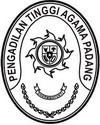 Nomor		: 3421/SEK.PTA.W3-A/ PL1.1/XII/2023                                    22 Desember 2023Sifat		: Biasa Lampiran	: - Hal			: Penunjukan Pejabat Pengadaan PadaSatker Pengadilan Agama ManinjauYth. Ketua Pengadilan Agama ManinjauDiTempatSehubungan dengan surat Ketua Pengadilan Agama Maninjau Nomor 1414/KPA.W3-A15/PL1.1.6/XII/2023 tanggal 29 November 2023 perihal Permohonan Penunjukan Pejabat Pengadaan Tahun Anggaran 2024, Pejabat Pengadaan pada Pengadilan Agama Maninjau Tahun Anggaran 2024 sebagai berikut :Nama			:  Aidil Akbar, S.E.NIP			: 198708082006041001Pangkat/Gol. Ruang 	: Penata Muda Tk. I (III/b)Jabatan		   	: Pengelola Pengadaan Barang/Jasa Ahli PertamaUnit Kerja 		: Pengadilan Tinggi Agama PadangDemikian disampaikan, atas perhatiannya diucapkan terima kasih.Plt. Sekretaris 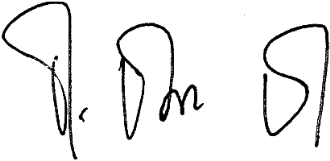 ISMAIL                                            Tembusan :Unit Kerja Pengadaan Barang/Jasa (UKPBJ) pada Mahkamah Agung RI;Ketua Pengadilan Tinggi Agama Padang sebagai laporan;Pegawai yang bersangkutan